UNITED STATES SECURITIES AND EXCHANGE COMMISSION Washington, D.C. 20549 Form 8-K Current Report Pursuant to Section 13 or 15(d) of the Securities Exchange Act of 1934 Date of Report (Date of earliest event reported): November 5, 2014 Check the appropriate box below if the Form 8-K filing is intended to simultaneously satisfy the filing obligation of the registrant under any of the following provisions: Item 2.02.	Results of Operations and Financial ConditionOn November 5, 2014, TRAC Intermodal LLC (the “Company”) issued a press release regarding the Company’s and its subsidiaries financial results for the quarter ended September 30, 2014 and related financial statements. A copy of the Company’s press release is attached hereto as Exhibit 99.1 and a copy of the related financial statements are attached hereto as Exhibit 99.2.  These documents are available on the Company's website, www.tracintermodal.com.*The information contained in this Current Report, including Exhibits 99.1 and 99.2 hereto, is being “furnished” and shall not be deemed “filed” for purposes of Section 18 of the Securities Exchange Act of 1934, as amended (the “Exchange Act”) or otherwise subject to the liability of that Section, nor shall it be deemed incorporated by reference in any filing under the Securities Act of 1933, as amended, or the Exchange Act, except as shall be expressly set forth by specific reference in such a filing.Item 9.01.	Exhibits.d)   ExhibitsExhibit Number		Description99.1	Press Release as of August 11, 2014 from TRAC Intermodal LLC	99.2	TRAC Intermodal LLC financial statements* Internet address is provided for informational purposes only and is not intended to be a hyperlink or incorporated by reference herein.SIGNATURESPursuant to the requirements of the Securities Exchange Act of 1934, the registrant has duly caused this report to be signed on its behalf by the undersigned hereunto duly authorized.Exhibit IndexExhibit No.		Description99.1	Press Release as of August 11, 2014 from TRAC Intermodal LLC99.2	TRAC Intermodal LLC financial statements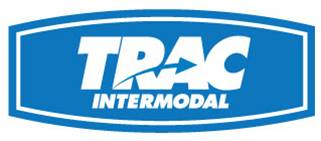 PRESS RELEASETRAC Intermodal Reports Third Quarter 2014 Earnings PRINCETON, N.J. - November 5, 2014 - TRAC Intermodal LLC, the largest provider of intermodal chassis in North America, will present its third quarter 2014 earnings and financial results on Thursday, November 6, 2014 at 9:00 a.m. Eastern Standard Time.  Dial in information for the conference call can be accessed as follows:https://cossprereg.btci.com/prereg/key.process?key=PGLAYDWA6Presentation materials to be used by management on the conference call are available on the “Investor Relations” section of the Company’s website.  The Company’s financial statements are attached as an exhibit to this press release.  An on-demand audio replay of the conference call will also be available on the Company's website within 24 hours of the call. This earnings announcement, as well as additional detailed financial information, is contained in the “Investor Relations” section of the Company’s website at www.tracintermodal.com and on Form 8-K furnished to the Securities and Exchange Commission.   About TRAC IntermodalTRAC Intermodal is the world’s largest provider of marine and domestic chassis, measured by total assets, operating throughout the United States, Canada and Mexico. TRAC Intermodal provides short term rentals through an extensive chassis pool network, long term chassis leasing and pool/fleet management through the utilization of its proprietary PoolStat® information management system. TRAC Intermodal’s active fleet consists of approximately 276,000 chassis. TRAC Intermodal has a broad operating footprint with 630 marine, 167 domestic and 59 depot locations across North America and is the leader in providing chassis solutions to the intermodal industry.Forward Looking StatementsThis press release includes "forward-looking statements"  within the meaning of Section 27A of the Securities Act of 1933 as amended and Section 21E of the Securities Exchange Act of 1934, as amended, which are statements other than statements of historical fact and are often characterized by the use of words such as “believes,” “expects,” “estimates,” “projects,” “may,” “will,” “intends,” “plans” or “anticipates,” or by discussions of strategy, plans or intentions. All forward-looking statements in this press release are made based on management's current expectations and estimates, which involve risks, uncertainties and other factors that could cause results to differ materially from those expressed in forward-looking statements.  Important factors that could cause actual results to differ materially from those in the forward-looking statements include, without limitation, the following: the volume of world trade due to economic, political, or other factors; increased operating costs; increased regulatory costs; defaults by our customers; and, the demand for chassis.  More information about potential factors that could affect our business and financial results is included in our filings with the SEC, including in our Annual Report on Form 10-K, Quarterly Report on Form 10-Q, Current Reports on Form 8-K and our Registration Statement on Form S-4. Readers are cautioned not to place undue reliance on forward-looking statements. We assume no obligation to update such information.Source: TRAC Intermodal# # #FOR MORE INFORMATION:Investor Relations:Blake Morrisbmorris@tracintermodal.com +1 609.986.0270Media Requests:David Hammdhamm@tracintermodal.com +1 609.986.0260TRAC Intermodal LLC211 College Rd EastPrinceton, NJ 08540www.tracintermodal.com Exhibit - Financial StatementsTRAC Intermodal LLC and SubsidiariesConsolidated Balance Sheets(Unaudited)(Dollars in Thousands)TRAC Intermodal LLC and SubsidiariesConsolidated Statements of Operations(Unaudited) (Dollars in Thousands)TRAC Intermodal LLC and SubsidiariesConsolidated Statements of Cash Flows(Unaudited) (Dollars in Thousands)TRAC Intermodal LLC
(Exact name of registrant as specified in its charter)Delaware
(State or other jurisdiction of
incorporation or organization)551112
(Primary Standard Industrial
Classification Code Number)46-0648957
(I.R.S. Employer Identification No.)211 College Road East
Princeton, New Jersey 08540
(609) 452-8900
(Address, including zip code, and telephone number, including area code, of registrant’s principal executive offices)Written communications pursuant to Rule 425 under the Securities Act (17 CFR 230.425) Soliciting material pursuant to Rule 14a-12 under the Exchange Act (17 CFR 240.14a-12) Pre-commencement communications pursuant to Rule 14d-2(b) under the Exchange Act (17 CFR 240.14d-2(b)) Pre-commencement communications pursuant to Rule 13e-4(c) under the Exchange Act (17 CFR 240.13e-4(c)) TRAC Intermodal LLCTRAC Intermodal LLCDated: November 5, 2014By: /s/ Gregg CarpeneName: Gregg CarpeneTitle:   General CounselSeptember 30,December 31,20142013AssetsCash and cash equivalents	$              5,331$            11,843Accounts receivable, net of allowance of $16,715 and                 $12,475, respectively136,471113,138Net investment in direct finance leases	18,09325,026Leasing equipment, net of accumulated depreciation                          of $386,515 and $365,429, respectively1,427,0181,394,088Goodwill	251,907251,907Other assets	42,99545,908Total assets	$       1,881,815$       1,841,910Liabilities and member’s interestLiabilitiesAccounts payable	$            14,244$            12,092Accrued expenses and other liabilities	68,27542,692Deferred income taxes, net	96,44799,331Debt and capital lease obligations:Due within one year	35,64434,029Due after one year	1,146,1821,130,108Total debt and capital lease obligations	1,181,8261,164,137Total liabilities	1,360,7921,318,252Commitments and contingencies	——Member’s interestMember’s interest	551,930562,006Accumulated other comprehensive loss	(30,907)(38,348)Total member’s interest	521,023523,658Total liabilities and member’s interest	$       1,881,815$       1,841,910Three Months EndedThree Months EndedNine Months EndedNine Months EndedSeptember 30,September 30,September 30,September 30,2014201320142013RevenuesEquipment leasing revenue	$  158,844$    125,488$  429,928$    345,002Finance revenue	4957461,6512,564Other revenue	7,7588,01027,59631,609Total revenues	167,097134,244459,175379,175ExpensesDirect operating expenses	94,38581,140244,201215,336Selling, general and administrative expenses	21,29314,73762,40641,998Depreciation expense	18,94218,16154,21953,124Provision for doubtful accounts	3,5793,72710,6968,434Impairment of leasing equipment	9321,0653,2493,629Early retirement of leasing equipment	——37,766—Loss on modification and extinguishment of debt and capital lease obligations—6102901Interest expense	21,07922,92664,67068,336Interest income	(5)(15)(52)(286)Other (income) expense, net	(166)94(683)(1,896)Total expenses	160,039141,841476,574389,576Income (loss) before provision (benefit) for income taxes	7,058(7,597)(17,399)(10,401)Provision (benefit) for income taxes	896(1,273)(7,290)(2,409)Net income (loss)$       6,162$      (6,324)$  (10,109)$      (7,992)Nine  Months Ended                   September 30,Nine  Months Ended                   September 30,20142013Cash flows from operating activitiesNet loss	$        (10,109)$          (7,992)Adjustments to reconcile net loss to net cash provided by operating activities:Depreciation and amortization	54,41453,302Provision for doubtful accounts	10,6968,434Amortization of deferred financing fees	5,0144,609Loss on modification and extinguishment of debt and capital lease obligations102901Derivative loss reclassified into earnings	13,06815,180Ineffective portion of cash flow hedges	(63)(60)Impairment of leasing equipment	3,2493,629Early retirement of leasing equipment37,766—Share-based compensation	654873Deferred income taxes, net	(8,072)(2,336)Other, net	(686)(1,172)Changes in assets and liabilities:Accounts receivable	(33,791)(52,106)Other assets	(2,254)(700)Accounts payable	2,1524,969Accrued expenses and other liabilities	11,9164,296Net cash provided by operating activities	84,05631,827Cash flows from investing activitiesProceeds from sale of leasing equipment	7,5945,961Collections on net investment in direct finance leases, net of interest earned	3,5864,262Purchase of leasing equipment	(114,041)(131,509)Purchase of fixed assets	(2,163)(3,617)Net cash used in investing activities	(105,024)(124,903)Cash flows from financing activitiesProceeds from long-term debt	119,000142,000Repayments of long-term debt	(101,529)(63,506)Cash paid for debt issuance fees	(2,069)(2,267)Repurchase of indirect parent shares from employees	(630)(509)Net cash provided by financing activities	14,77275,718Effect of changes in exchange rates on cash and cash equivalents	(316)(265)Net decrease in cash and cash equivalents	(6,512)(17,623)Cash and cash equivalents, beginning of year	11,84326,556Cash and cash equivalents, end of period	$             5,331$             8,933Supplemental disclosures of cash flow informationCash paid for interest	$           54,665$           57,784Cash paid for taxes, net	$                945$                315